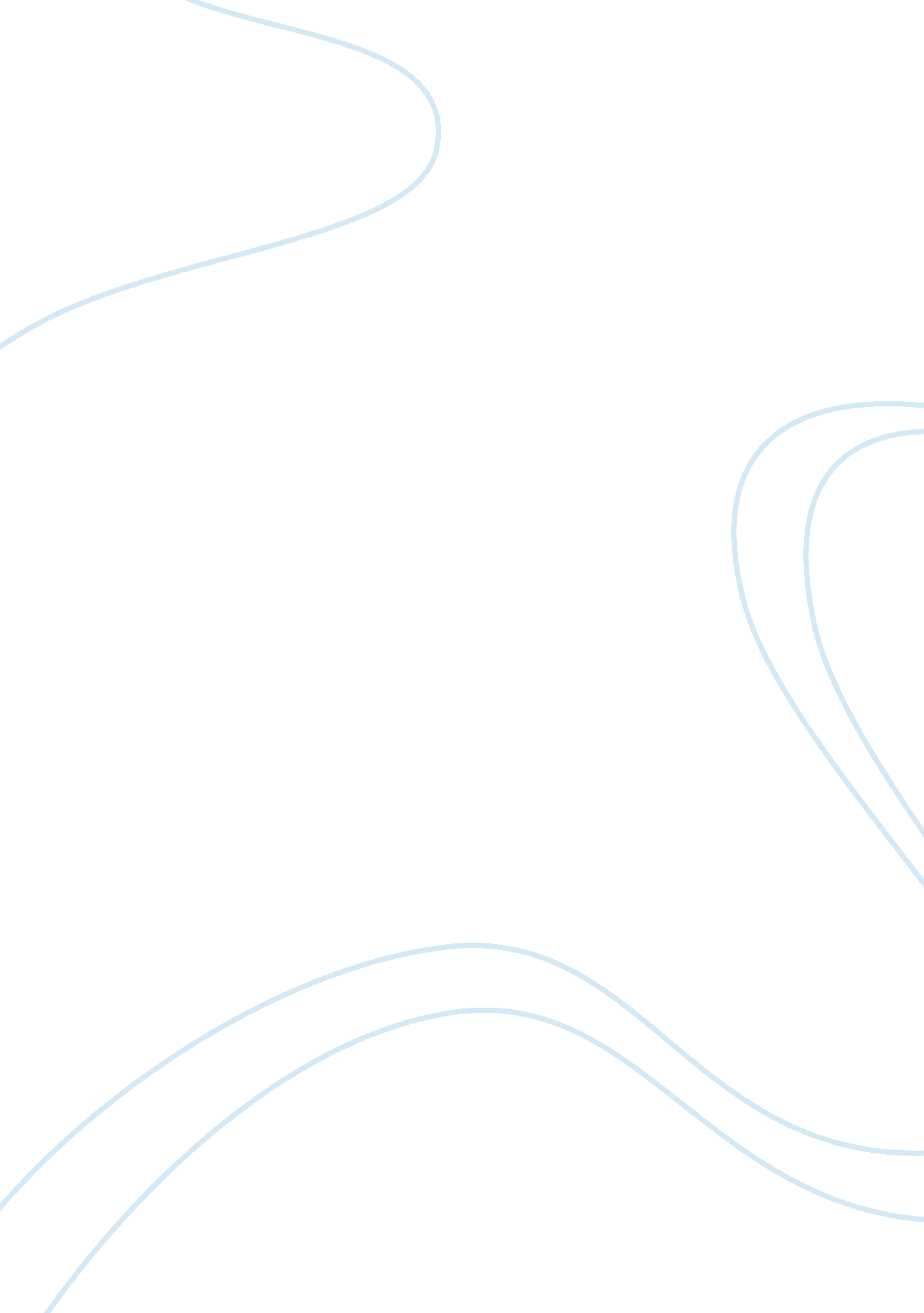 Outline your educational goals and expectations. also include what you expect to ...Art & Culture, Artists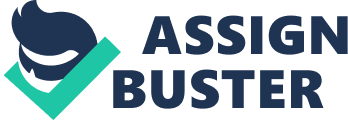 The motive of applying in this college is to see myself as a good artist to accomplish my careergoals. I found your college as one of the best Art College in Pasadena. That is the reason which pushes me towards admission process. By starting up at your College I would want to educate myself in the areas of like; how an Artist gets aware of its audience, how to build up a creative mind, humility regarding personal design, knowledge of material, sketching skills, vision, an eye for design, strong business sense and how to be passionate about self-work. On gaining such utter knowledge in this specific area, I would be looking forward in contributing my work in your art center. My contribution would call for some exemplary and innovative pieces very much inspired by the known Artists around the globe. The part of my contribution would try to engage the audience with some gifted pieces, and to best awaken their spirits by looking at the designs. I believe that art is just not a piece of work to grab audience attention, but it is a definite way of expression of an Artist’s thoughts. Therefore, this College will not only provide me the opportunity to advance and master my artistic skills, but will also be a safe place to let my creativity soar through my work. For this reason, I am extremely involved to become the part of Art Center College of Design Pasadena, to best groom & polish my career. 